Муниципальное бюджетное дошкольное образовательное учреждение«Нижнесуэтукский детский сад общеразвивающего вида с приоритетнымОсуществлением деятельности по познавательно- речевому направлениюразвития детей»План самообразования(в виде проекта)«Устное народное творчество в воспитании детей дошкольного возраста».Воспитатель: Зырянова Татьяна Алексеевна2015 – 2016 уч.годВид проекта: долгосрочный (1сентября –1июня ), познавательный, творческий, групповой.Участники проекта: дети средней и 2 младшей группы, воспитатель, родители детей.Цель проекта: Развитие познавательных, коммуникативных способностей детей на основе устного народного творчества.Вызвать интерес к устному народному творчеству и помочь детям успешно войти в мир сказок, потешек, загадок, с использованием различных методов и приёмов.Задачи:Воспитать чуткое отношение к народному творчеству; Обогатить речь, воображение, чувства детей; Приобщить к русскому фольклору, увлечь народными сюжетами;Приобщать родителей к процессу развития ребёнка средствами устного народного творчества используя различные методы и приёмы работы с родителями.Развитие речи ребенка.Актуальность:        Несомненно, на сегодняшний день тема очень актуальна.
В то время, как развивается наука, в жизнь внедряется компьютеризация, народный язык начинает терять эмоциональность. Его заполонили иностранные слова, а язык компьютера лишен окраски, образности. Через устное народное творчество ребёнок не только овладевает родным языком, но и, осваивая его красоту, лаконичность, приобщается к культуре своего народа, получает первые впечатления о ней. К тому же словесное творчество народа представляет собой особый вид искусства, то есть вид духовного освоения действительности человеком с целью творческого преобразования окружающего мира "по законам красоты".      Произведения устного народного творчества имеют огромное познавательное и воспитательное значение, способствуют развитию образного мышления, обогащают речь детей.       Устное народное творчество – это история народа, его духовное богатство. Весёлые песенки, замысловатые загадки, пословицы, заклички, приговорки, потешки, прибаутки, перевёртыши, считалки, скороговорки, дразнилки, смешные сказочки сочинил великий и бессмертный поэт – русский народ. Содержание  работы по самообразованиюна 2015-2016 учебный годСамоанализ по теме самообразованияВ начале учебного года я задумалась над темой самообразования. Лично мне, интересно изучать темы, которые соприкасаются с устным народным творчеством. Вот я выбрала тему для своего самообразования- «Устное народное творчество в воспитании детей дошкольного возраста». Несомненно, на сегодняшний день тема актуальна. В то время как развивается наука, в жизнь внедряется компьютеризация, народный язык начинает терять эмоциональность. Его заполнили иностранные слова, а язык компьютера лишен окраски, образности. Через устное народное творчество ребёнок не только овладеет родным языком, но и, осваивает его красоту, лаконичность, приобщается к культуре своего народа, получает первые впечатления о ней. К тому же словесное творчество народа представляет собой особый вид искусства, то есть вид духовного освоения действительности человеком с целью творческого преобразования окружающего мира «по законам красоты». Тема для самообразования выбрана, актуальность ясна. В проект вовлекла (кроме себя) детей и их родителей.   Возраст детей – средней и вторая младшей группы. Очень хотелось за время работы проекта воспитать в детях чуткое отношение к народному творчеству. Обогатить речь, воображение, чувства детей. Приобщить детей к русскому фольклору, увлечь народными сюжетами. Но, прежде, я разработала критерии для проведения диагностики у детей дошкольного возраста в своей группе: знание потешек, загадок; знание содержания сказок; знание героев сказок; умение различать добрые и плохие поступки героев сказок; знание хороводных игр; обогащение словаря вежливыми словами, для того чтобы выявить знания у детей для дальнейшей работы по моей теме самообразования (что детям уже знакомо и на что нужно обратить внимание). Диагностика (в начале года) показала следующие результаты: высокий уровень детей (знают потешки и иногда используют в речи; знают и содержание сказки, и как она называется; знают сказочных героев, умеют узнавать их в произведениях изобразительного искусства; различают добрые и плохие поступки героев сказок, способны вести рассуждение на данную тему; знают некоторые хороводные игры; знают вежливые слова и используют их в речи) – 3 ребенка (15%) средний уровень (знают несколько потешек; знают несколько сказок; знают несколько героев и узнают их в произведениях изобразительного искусства; различают поступки героев сказок (добрые и плохие); знают 1 – 2 хороводные игры; знают вежливые слова) – 10 детей (54%) низкий уровень (знают одну потешку или не знают вообще; знают одну – две сказки или путают с содержанием других сказок; знают 1 – 2 сказочных героев; имеют не полное представление о добрых и плохих поступках; принимают пассивное участие в хороводных играх; знают 1 – 2 вежливых слова) – 6 детей (31%) Исходя, из результатов диагностики, составила годовой план работы по теме самообразования. В сентябре подобрала необходимый материал для работы с детьми и родителями на тему «Устное народное творчество в воспитании детей дошкольного возраста».Поставила цели: Развитие познавательных, коммуникативных способностей детей на основе устного народного творчества.Вызвать интерес к устному народному творчеству и помочь детям успешно войти в мир сказок, потешек, загадок, с использованием различных методов и приёмов. Поставила задачи: воспитать чуткое отношение к народному творчеству; обогатить речь, воображение, чувства детей; приобщить к русскому фольклору, увлечь народными сюжетами;  выявить значение устного народного творчества в системе воспитания детей. И стала работать по намеченным задачам, достигать поставленной цели. Самостоятельно, с помощью журналов «Дошкольное воспитание», «Ребенок в детском саду», ресурсов интернета, чтением разнообразной литературы, Программной разработки образовательных областей «Чтение художественной литературы», «Коммуникация» в своей группе группе и Комплексно-тематического планирования по программе «От рождения до школы» под ред. Н. Е. Вераксы изучила несколько тем для реализации плана самообразования. Темы были таковы: « Влияние устного народного творчества на развитие речи детей 3-4 лет», «Роль потешек в развитии речи ребенка», «Использование загадки в умственном воспитании детей дошкольного возраста», «Использование фольклора в работе с детьми», «Русское народное творчество, как средство нравственного эмоционального развития дошкольника», «Роль сказки в воспитании детей», «Театрализованные игры как средство развития речи детей» В работе с детьми большое внимание уделила потешкам. Потешки доставляют малышам радость. В них слышна народная речь, стихотворный ритм, богатство оттенков слов. Когда я читала потешки, дети затихали, улыбались, то есть создавалась благоприятная обстановка для эмоционального контакта с детьми. С потешками зарождается у ребенка интерес и любовь к художественному слову. Потешки совсем небольшие, но они осуществляются в разных формах. В своей работе с детьми я использовала фланелеграф, демонстрировала картинка (предметные, сюжетные, так детям легче запоминается потешка. Перед чтением потешки проводила дидактические игры или сопровождала чтение показом действий, описанных в потешке. Дети разучивали потешки с большим интересом. Была мною создана картотека потешек для работы с детьми. Все потешки обыгрывались детьми во всех режимных моментах. С помощью родителей была создана библиотечка красочных книг с потешками для детей. Загадки – это полезное упражнение для ума. Дети любят загадки и с удовольствием их отгадывают. А еще с большим интересом стараются сами загадывать загадки. Сказки – это особая фольклорная форма (реальность и фантастика).С помощью родителей была создана библиотечка красочных книг с русскими народными сказками. Русские народные сказки и читались, и прослушивались аудиозаписи. Дети с большим удовольствием играли в настольно-печатные игры по русским народным сказкам, собирали разрезные картинки и складывали лото. Большим успехом пользовались дидактические игры: «Угадай сказку», «Из какой сказки герой». К концу года мы с детьми уже могли обыгрывать знакомые русские народные сказки. Мною в группе был оформлен театральный уголок. Так же родители вместе с детьми выполнили домашнее задание (изготовили книжки- малышки- «русские народные сказки», нарисовали сюжет из самой любимой сказки – была оформлена выставка рисунков).Параллельно с моей работой и работой с детьми были проведены консультации с родителями на темы: «Роль фольклора в развитии детей», «Справиться с детским непослушанием помогут потешки», «Почитай мне сказку, мама; или с какими книгами лучше дружить дошколятам», «Воспитание трудолюбия, послушания и ответственности через сказки», «Как выбрать полезную сказку для малыша».В конце года, в конце проекта состоялась презентация (для родителей) на тему проекта «Устное народное творчество в воспитании детей дошкольного возраста».Вся работа с детьми по ознакомлению устного народного творчества была проведена в основном в совместной деятельности, а также при организации режимных моментов и самостоятельной деятельности. При этом я использовала самые разнообразные (наглядный, словесный, игровой) методы и приемы. Они способствовали возникновению атмосферы заинтересованности, созданию у детей положительного эмоционального отношения к жанрам устного народного творчества. Моя работа состояла в том, что я рассказывала текс (с использованием иллюстраций, демонстрировала иллюстрации и картинки; показывала способы действий; проводила коллективное чтение (пересказ маленькой сказки); игры - драматизации, игры – инсценировки; дидактические и настольно – печатные игры; упражнения и проговаривания, звукоподражание, имитация действий. Большую роль уделяла выразительности своей речи. Воспитывала в детях добро, заботу и любовь к живому (игрушке). С помощью потешек я научила детей видеть, что такое хорошо, и что такое плохо. В конце проекта дети самостоятельно могут использовать потешки во время игры, умывания, прогулки. Дети стали менее агрессивны. Дети стали собраннее, самостоятельнее. В группе создалась положительная атмосфера. Я дала детям представление о добре и зле, красоте, правде, храбрости, трудолюбии и верности.  Загадки использовала в образовательной деятельности, на прогулках (наблюдение). Загадка требует от ребенка большой наблюдательности. В детях при помощи загадки я развивала мышление, наблюдательность. Большое внимание уделяла русским народным сказкам. Сказки помогают отличить добро от зла, хорошее от плохого; развивать речь, фантазию, воображение; расширять кругозор. Сказки старалась рассказывать (дети маленькие) дети должны видеть лицо рассказчика, его эмоции, мимику. Это помогает понять содержание, отношение к персонажам. Сказки учат детей быть дружными, трудолюбивыми, слушаться родителей, быть смелыми. Много времени проводила с детьми, играя в хороводные игры. Игры хорошо развивают речь, память, воображение, внимание, сосредоточенность, уверенность ребенка в свои способности. Из детей, которые старались быть в тени других детей, получились хорошие ведущие. В них вселилась уверенность и желание быть не только ведомыми, но и ведущими. Дети стали уважать себя и своих согруппников. Ни один ребенок в группе не остается без внимания и взрослого, и детей. Посещаемость детей стала более стабильной, дети идут в детский сад с большим желанием. Их потенциал вырос. Знания дали большой шаг вперед. Это видно по результатам диагностики, которую я проводила в конце учебного года, (по окончании годового проекта по теме самообразования).Результаты диагностики по реализации годового проекта по самообразованию:высокий уровень детей (знают потешки и иногда используют в речи; знают и содержание сказки, и как она называется; знают сказочных героев, умеют узнавать их в произведениях изобразительного искусства; различают добрые и плохие поступки героев сказок, способны вести рассуждение на данную тему; знают некоторые хороводные игры; знают вежливые слова и используют их в речи) – 8 детей (31%) средний уровень (знают несколько потешек; знают несколько сказок; знают несколько героев и узнают их в произведениях изобразительного искусства; различают поступки героев сказок (добрые и плохие) ; знают 1 – 2 хороводные игры; знают вежливые слова) – 10 детей (65%) низкий уровень (знают одну потешку или не знают вообще; знают одну – две сказки или путают с содержанием других сказок; знают 1 – 2 сказочных героев; имеют не полное представление о добрых и плохих поступках; принимают пассивное участие в хороводных играх; знают 1 – 2 вежливых слова) – 1 ребенок (4%) 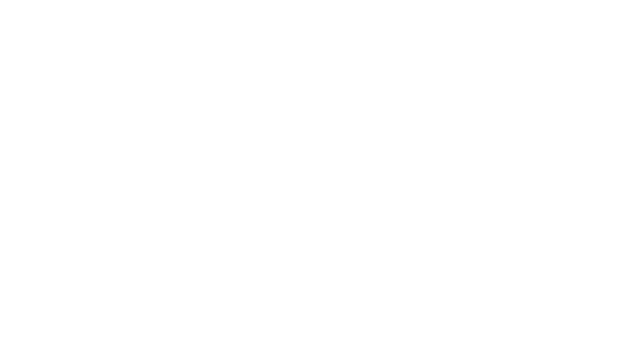 месяцРабота воспитателяРабота с детьмиРабота с родителямисентябрьПодбор материала необходимого для работы с детьми и родителями на тему: «Влияние устного народного творчества на развитие речи детей 3-4 лет»Постановка целей и задач по данной теме.ОктябрьИзучение темы: «Роль потешек в развитии речи ребенка»Разучивание и проговаривание потешек.Консультация: «Роль фольклора в развитии детей»Консультация: «Справиться с детским непослушанием помогут потешки»НоябрьСоздание картотеки потешек для работы с детьми.Применять потешки в режимных моментах.Использование потешек в образовательной деятельностиСоздание  красочных книг с потешками для детей.НоябрьСоздание картотеки загадок для работы с детьми.Изучение темы: «Использование загадки в умственном воспитании детей дошкольного возраста»Использование загадок в образовательной деятельностиСоздание красочных книг с загадками для детей.ДекабрьИзучение темы: «Использование фольклора в работе с детьми»Дидактическая игра «Узнай потешку», «Угадай, из какой потешки прочитан отрывок?».Показ родителям  ролика «Потешки в жизни нашей группы»ЯнварьИзучение темы:«Устное народное творчество как средство духовно-нравственного развития личности ребенка».Чтение детям русских народных сказок. Прослушивание аудиозаписей сказок.Создание театрального уголка в группе.Консультация: «Почитай мне сказку, мама, или с какими книгами лучше дружить дошколятам»Создание  красочных книг с русскими народными сказкамиФевральИзучение темы:«Роль сказки в воспитании детей»Настольно – печатные игры по русским народным сказкам Консультация «Воспитание трудолюбия, послушания и ответственности через сказки»Создание папки-передвижки «Роль сказки в развитии и воспитании ребёнка»Март- апрельИзучение темы: «Театрализованные игры как средство развития речи детей»Учить детей обыгрывать знакомые сказки (игры-драматизации)Конкурс совместных творческих  работ родителей и детей на тему «Моя любимая сказка»майСамоанализ плана самообразования.Презентация проекта «Устное народное творчество в воспитании детей дошкольного возраста».  на итоговом родительском собранииЭтапы работы по
самообразованиюДеятельность1. Формирование потребности в самообразовании, самооценка подготовленности, осознание необходимости в знаниях, постановка целей и задач.Цель : Развитие познавательных, коммуникативных способностей детей на основе устного народного творчества.Вызвать интерес к устному народному творчеству и помочь детям успешно войти в мир сказок, потешек, загадок, с использованием различных методов и приёмов.2. Планирование работы по самообразованию.Планирование работы по следующим разделам:-изучение методической литературы;-работа с детьми;-работа с семьёй;-самореализация.3. Теоретическое изучение проблемы.Изучение литературы по теме:Бабурина Г.И., Кузина Т.Ф. Народная педагогика в воспитании дошкольника. М., 1995.Князева О.Л., Маханёва М.Д. Приобщение детей к истокам русской культуры: Учеб.- метод. пособие 2-е изд., перераб. и доп. сПб,. 2008.Козырева Л.М. Говорю красиво и правильно. Развитие речи у детей от рождения до 5 лет. М., 2005. Даль В.И. Пословицы и поговорки русского народа. М., 2009.Жаворонушки: Песни, приговорки, потешки, прибаутки, считалки / Сост. Г.Науменко. М., 1998. Русский фольклор / Сост. В. Аникин. М., 1985.4. Практическая деятельностьРазвлечения «День загадок»Семейный конкурс «Моя любимая сказка» Консультация: «Роль фольклора в развитии детей»Инсценирование русской народной сказки «Теремок».Развлечение «Широкая Масленица»Консультация: «Справиться с детским непослушанием помогут потешки»Консультация: «Почитай мне сказку, мама, или с какими книгами лучше дружить дошколятам»Консультация «Воспитание трудолюбия, послушания и ответственности через сказки»Отчёт по теме самообразования.5. Подведение итогов самообразования.В результате работы по теме самообразования - у большинства детей повысился интерес к устному народному творчеству; -обогатилась устная речь;-развились фантазия и воображение; -у родителей сформировались представления о создании благоприятного эмоционального и социально-психологического климата для полноценного развития    ребенка;-расширились представления о влиянии устного народного 